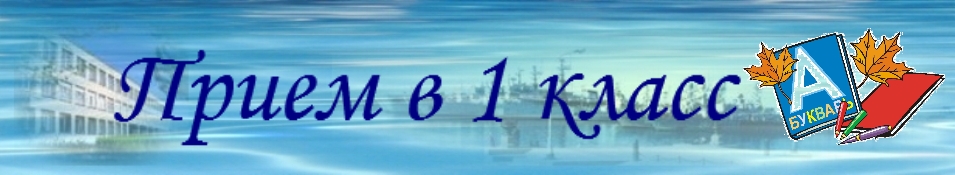 Уважаемые родители будущих первоклассников!С 1 апреля 2023 года в МКОУ «СОШ №28» г.о. Нальчикпроводится   прием документов для зачисления в 1 класс на 2023-2024 учебный годв  соответствии с Порядком приема граждан на обучение по образовательным программам начального общего, основного общего и среднего общего образования, утвержденным   Приказом Министерства просвещения Российской Федерации от 2 сентября 2020 г. № 458;  Постановлением Местной администрации г.о. Нальчик «О закреплении территорий г.о. Нальчик за муниципальными общеобразовательными учреждениями» от 06.03.2023г.. №377; локальными актами МКОУ «СОШ №28» г.о. Нальчик, регламентирующими порядок приема в ОУ.Запись производится ежедневно (кроме воскресенья) с 9:00 до 16:00        (в субботу – с 9:00 до 14:00). Телефон для справок: 96-76-60Информацию об организации приёма детей в 1 класс можно получить в приёмной директора.Прием в школу осуществляется по личному заявлению родителей (законных представителей) при предъявлении документа, удостоверяющего личность родителя (законного представителя).Примечание:Записи в 1 класс подлежат  дети в возрасте 6 лет 6 месяцев до 8 лет включительно, зарегистрированные на территории, закрепленной за школой.Дети, не зарегистрированные на закрепленной за школой территории, записываются в 1-ый класс при условии наличия свободных мест с 06.07.2023г.Список документов, необходимых для поступления в 1 класс: (документы, вложенные в файл, принимаются в приёмной директора -  2 этаж)Заявление родителей (законных представителей) на имя директора школы (пишется на месте); паспорт родителя;свидетельство о рождении ребенка (или иной документ, подтверждающий родство);документ, подтверждающий регистрацию ребенка по месту жительства или по месту пребывания (если ребенок проживает на закрепленной территории) - для зачисления в школу подойдет как постоянная, так и временная регистрация.Медицинская карта ребёнка с результатами медицинского осмотра, заключением о готовности к обучению -  установленного образца (форма № 026/У);фотография ребенка (3х4 см).Это базовый набор документов, которые потребуются всем будущим первоклассникам.  На усмотрение родителя:СНИЛС (копия);полис обязательного медицинского страхования (копия);Территориальное закрепление   МКОУ "СОШ №28" г.о. Нальчик:ул. Мусукаева, 4, 6ул. Ашурова, 18, 20, 22, 22а, 24, 28б, 30, 30а, 32, 36, 38ул. Кабардинская, 161-190 (обе стороны), 191, 192, 192а, 192б, 192в, 193, 194, 195, 195а, 195 б, 200, 203, 204, 206, 208, 210ул. Фурманова, 12а, 12б, 12в, 17, 25, 27, 41, 53, 61ул. Братьев Кушховых, 112-144 (обе стороны), 146, 148, 150ул. Циолковского, 11-120 (обе стороны)ул. Киримова, 87-138, 138а, 138б, 138в (до конца)ул. Идарова, 58-104 (четная сторона)ул. Котовского, 1-70 (обе стороны)ул. Чапаева, 1-61 (обе стороны)Постановление №377 от 06.03.2023г.  «О закреплении территорий городского округа Нальчик за муниципальными общеобразовательными организациями»  Приложение к Постановлению Уведомляем родителей (законных представителей) детей, не проживающих на закрепленной территории, что их обращение в школу о приеме заявления в 1 класс будет рассмотрено не ранее 6 июля текущего года. Информация о приемеПриказ «Об организации приема на обучение в 1 класс МКОУ "СОШ №28"  на  2023-2024 уч. год»  №109/а от 03.03.2023г.Число вакантных мест  в 1 классы на 2022-2023 уч. год   - 75Приказы « О зачислении в 1 класс»: Внимание! Прием детей в первый класс, не достигших на 1 сентября текущего года 6 лет и 6 месяцев, или старше 8 лет может осуществляться только с разрешения и заключения психолого-педагогической Комиссии Департамента образования Местной администрации г.о. Нальчик, осуществляющего полномочия Учредителя в сфере образования.Прием детей в первый класс, не достигших на 1 сентября текущего года 6 лет и 6 месяцев, осуществляется только при наличии свободных мест в муниципальной общеобразовательной организацииДля получения разрешения на прием в 1 класс общеобразовательной организации детей, не достигших на 1 сентября текущего года 6 лет и 6 месяцев, или старше 8 лет, родители (законные представители) должны подать заявление в Департамент образования. К заявлению прилагаются следующие документы: - копия документа, удостоверяющего личность заявителя; - копия свидетельства о рождении ребенка, заверенная в установленном порядке; - копия документа, подтверждающего отсутствие медицинских противопоказаний по состоянию здоровья ребенка (по форме предоставляемой учреждением здравоохранения); -психолого-педагогическое заключение о готовности к школьному обучению.Информация о наличии свободных мест в МКОУ «СОШ №28 » г.о. Нальчик  при приеме детей в 1 класс на 2022 - 2023 учебный год Планируемое количество классов  - 3          Планируемый набор - 75 человекИнформация об учителях№                Ф.И.О. учителя        классКоличество  мест1.Янковская Ольга Геннадьевна1 «а» кл.252.Дзахмишева Мадина Сергеевна1 «б» кл.253Баева Наталья Ивановна1 «в» кл.25Информацияпо состояниюна Поданозаявлений№   и дата приказао зачислениив 1 классНаличие свободных мест05.04.2023г.